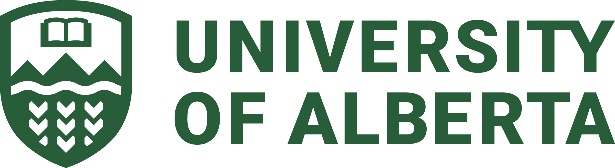      Rangeland Research InstituteRANGELAND RESEARCH INSTITUTECompetitive Research Grant ApplicationSubmit one (1) original and one electronic copy of this application to:Dr. Edward Bork, Director, Rangeland Research Institutec/o Lisa Raatz, RRI Program Coordinator410 Agriculture/Forestry CenterUniversity of AlbertaEdmonton, Alberta, T6G 2P5E-mail: rri@ualberta.caThe applicant agrees that the general conditions governing awards made by the Rangeland Research Institute pursuant to this application and hereby accepts those conditions. (Add lines as necessary for co-applicants). The RRI accepts digital signatures. In lieu of a physical Employer signature, RRI accepts a pdf copy of the RSO Approval Page (Researcher Home page).Any projects involving animal or human subjects will require ethics approval before any grant awarded will be released. Applications may be submitted prior to ethics approval, but a copy of the approval must be received in the ALES Office of the Associate Dean (Research) prior to the release of funds for projects requiring ethics review.Is ethics certification required for this project?Yes NoIf yes, provide details: Provide a concise description of the proposed research using the following headings (max. 2500 words):Summary of research for public release (max. 200 words)Background and justification Link to previous research (for projects that have received prior funding from RRI, describe how this new work builds on previous work, if applicable)Research objectives Study design, experimental methods, and proposed analysis (provide sufficient detail that the study could be duplicated)Expected deliverables and potential implications of the research outcomes for land use management (Deliverables may include graduate thesis, peer reviewed journal article, book chapter, others)Communication plan (e.g. extension bulletins, presentations, posters)Relevant literatureList the major milestones anticipated in the project and the timeline for each of them (more lines can be added as needed): Budget Justification (please provide details for all budget categories):Have you applied to or do you hold any other sources of funding for this project?	Yes NoIf yes, please specify:If other sources of support are available, please explain why additional funds are needed and/or how funding from the RRI will be complementary to work currently ongoing.Successful applicants will be required to submit a final report no later than four months after the end date of their award (e.g. by August 31, 2026). This report will include: a lay language summary of the rationale for and results of the study;relevant background, literature, study problem and research objectives;research methodology;key research findings;implications for researchers and practitioners;communication and extension of results: a listing and electronic copies of all extension materials (posters, presentations, technical/popular press and scientific papers) arising from the research;data and metadata associated with the project; andsummary of expenses.For two-year projects, an abbreviated interim report must be submitted at the end of the first year of funding (e.g., April 30, 2025), briefly outlining: research progress to date;any problems or significant departures from the initial research objectives; andspecific research plans (including fieldwork) for the second year of the project.RRI templates will be provided for both reports.Data SharingIt is important that researchers be willing to share data with the Rangeland Research Institute so that this information may be used to address novel questions in later years.  Do you agree to share data associated with this project with the RRI following the project’s conclusion?Yes NoPlease attach an up-to-date CV (e.g. Canadian Common CV) for the Principal Investigator.   PERSONAL INFORMATIONPERSONAL INFORMATIONAPPLICANT NAME: EMAIL: DEPARTMENT: PHONE: POSITION: POSITION: 2.	GRANT INFORMATION2.	GRANT INFORMATIONNAME(S), POSITION(S), DEPARTMENT AND INSTITUTION OF CO-INVESTIGATOR(S): NAME(S), POSITION(S), DEPARTMENT AND INSTITUTION OF CO-INVESTIGATOR(S): PROJECT TITLE: PROJECT TITLE: START DATE (May 1, 2024 or later):
COMPLETION DATE (April 30, 2026 or earlier):GRANT AMOUNT REQUESTED (max. $50,000): GRANT AMOUNT REQUESTED (max. $50,000): 3.	SIGNATURES4.	HUMAN ETHICS OR ANIMAL CARE REVIEW5.	PROJECT DESCRIPTIONMILESTONESBUDGET (add categories as needed)OTHER SUPPORTREPORTINGAPPLICANT QUALIFICATIONS